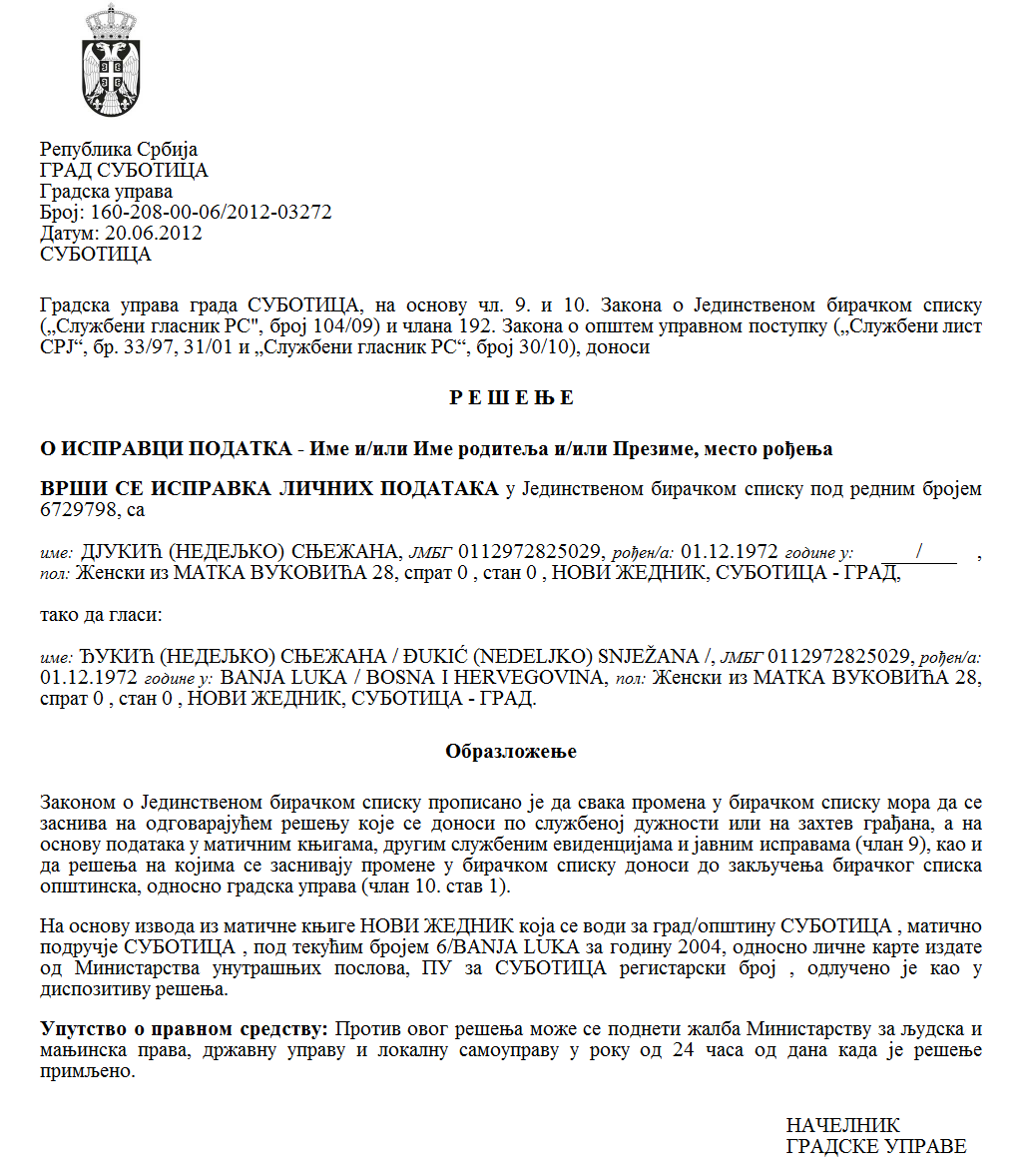 SZERB KÖZTÁRSASÁGVAJDASÁG AUTONÓM TARTOMÁNYZENTA KÖZSÉG Zenta község Községi Közigazgatási Hivatala Általános közigazgatási és társadalmi tevékenységi osztálySzám: 401-4/2023-IV/01Kelt 2023. május 11-énZ E N T AA helyi önkormányzatról szóló  törvény (az SZK Hivatalos Közlönye,  129/2007.,  83/2014. sz. – más törv.  és  101/2016.-más törv.. 47/2018. és  111/2021. sz. – más törv.) 44. szakasza 1. bekezdésének 5)  pontja, Zenta község statútuma (Zenta Község Hivatalos Lapja,  4/2019. sz.) 61. szakasza  1. bekezdésének  9) pontja és    az egyházaknak és  vallási közösségeknek   a  költségvetési eszközök  felosztásáról szóló rendelet (Zenta Község Hivatalos Lapja,  14/2011. sz.) 8. szakasza alapján, a 2023-as  évben Zenta község  területén működő  egyházaknak és vallási közösségeknek   a költségvetési eszközök  odaítéléséről szóló pályázat  kapcsán, száma  401-4/2023-IV/01, kelt  2023. május 11-én, Zenta  község  polgármestere  2023. május 11-én meghozta az alábbi V É G Z É S T I. A 2023-as évben Zenta község területén működő egyházaknak és vallási  közösségeknek  odaítéljük  a  költségvetési eszközöket építési tevékenységre, illetve  a Zenta község  területén működő egyházaknak  és  vallási  közösségeknek a 2023. évi költségvetési  eszközök odaítéléséről szóló  pályázat III. fejezete  szerinti  rendeltetésre,  éspedig az 1. sorszámtól az 5. sorszámmal bezárólag: II. A 2023-as évben Zenta község területén működő egyházaknak és vallási  közösségeknek  odaítéljük  a  költségvetési eszközöket egyéb rendeltetésre  a Zenta község  területén működő egyházaknak  és  vallási  közösségeknek a 2023. évi költségvetési  eszközök odaítéléséről szóló  pályázat IV. fejezete  szerinti  rendeltetésre az 1. sorszámtól a  2. sorszámmal bezárólag. II. A jelen végzés végleges és ellene  nem használható rendes  jogorvoslás. III. A jelen végzést közzé kell tenni  a  hivatalos honlapon és Zenta község hirdetőtábláján (http://www.zenta-senta.co.rs.). I n d o k l á sAz egyházakról és vallási közösségekről szóló törvény (az SZK Hivatalos Közlönye, 36/2006. sz.) 41. szakaszának 2. bekezdése, Zenta község Községi Közigazgatási Hivataláról szóló rendelet (Zenta  Község Hivatalos Lapja, 26/2016., 7/2017. és 21/2021. sz.) 3. szakaszának 1. bekezdése, az egyházaknak és vallási  közösségeknek  a  költségvetési  eszközök felosztásáról szóló rendelet (Zenta Község Hivatalos Lapja, 14/2011. sz.) 3. szakaszának 1. bekezdése alapján a Zentai Községi Közigazgatási Hivatal általános közigazgatási és társadalmi tevékenységi osztálya 2023. február 21-én  a  401-4/2023-IV/01-es-es számon  kiírta a pályázatot  Zenta község területén működő egyházak és  vallási közösségek  2023. évi költségvetési  eszközeinek  odaítélésére. A pályázat  megjelent Zenta  község hivatalos honlapján, a www.zenta-senta.co.rs  honlapon és Zenta község hirdetőtábláján,  és  a  tájékoztatást  a kiírt pályázatról közzétettük  a nyilvános  tájékoztatási eszközökben a Zenta község  területén   hivatalos  használatban levő nyelveken.A pályázattal  1.800.000,00 dinár  felosztása lett előirányozva,  amely  pénzeszközöket   terveztünk  Zenta község  2023. évi költségvetéséről szóló rendeletben (Zenta Község Hivatalos Lapja, 17/2022. sz.)  az 1201-es program keretében a MŰVELŐDÉS ÉS TÁJÉKOZTATÁS  FEJLESZTÉSE alatt, mint aktivitás  a  0003-as szám alatt, a kulturális-történelmi  hagyaték megőrzése és bemutatása rendszerének előmozdítása  címen,  a  840-es  funkcionális osztályozás kódja alatt, A közösség vallási és más  szolgáltatásai  néven,  a 162/0-s  pozíciószámon,  mint  481000-es közgazdasági osztályozás leírva, mint DOTÁCIÓK KORMÁNYON KÍVÜLI SZERVEZETEKNEK,  amelyből 1.400.000,00 dinárt építési tevékenységre szántunk a  pályázat III. fejezete szerint, és  400.000,00 dinárt egyéb rendeltetésre a pályázat IV. fejezete szerint.  6 alany jelentkezése érkezett be, éspedig: A helyi önkormányzatról szóló törvény (az SZK Hivatalos Közlönye, 129/2007.  és  83/2014. sz. – más törv.,, 47/2018. és  111/2021. sz. – más törv.) 44. szakasza 1. bekezdésének 5) pontja és Zenta község statútuma (Zenta Község Hivatalos Lapja, 4/2019. sz.) 61. szakasza 1. bekezdésének  9) pontja szerint a község polgármestere  meghozza az egyedi aktusokat,  amelyekkel  a  törvénnyel,  a statútummal és  a  képviselő-testület  rendeletével  fel van hatalmazva. Az egyházaknak és vallási közösségeknek  a  költségvetési  eszközök felosztásáról szóló rendelet (Zenta Község Hivatalos Lapja,  14/2011. sz.) 8. szakaszának 1. bekezdése  szerint a használóknak  az eszközök odaítéléséről a  község polgármestere  dönt határozattal,  a  pályázati jelentkezés  benyújtására a  határidő lejárta  után 8 nappal. A fent felsoroltak alapján Zenta község polgármestere meghozta  a  rendelkező rész szerinti végzést. JOGORVOSLATI UTASÍTÁS: Ez a végzés végleges a közigazgatási eljárásban.E végzés ellen közigazgatási per indítható a belgrádi Közigazgatási Bíróságnál, Nemanja u.  Belgrádi Közigazgatási Bírósághoz a jelen végzés kézbesítésének napjától számított 30 napon belül közvetlenül vagy posta útján kell a keresetet beadni.Czeglédi Rudolf s. k.Zenta község polgármestereSorsz.Az egyház vagy vallási közösség neveA jóváhagyott eszközök rendeltetéseA jóváhagyott  pénzeszközök összege  dinárban1.Жупа  „Свети  Јосип  Радник”  Горњи  БрегMunkás  Szent  József  Plébánia  FelsőhegyОбнова постојећих црквених објеката који су без обнове дуже времена преко 10 и више година, а посебно црквених објеката који су споменици културеА felújításra legalább 10 éve váró, meglevő templomi létesítmények felújítására, főként pedig a műemlékké nyilvánított templomi létesítményekre350.000,002.Римокатоличка  жупа „Краљица Свете Крунице” ТорњошRómai Katolikus Plébánia Rózsafűzér Királynője TornyosИнвестициони радови на црквеним објектима A templomi létesítményeken folytatott beruházási munkálatokra350.000,003.Српска православна црквена  општина у СентиA zentai Szerb Pravoszláv EgyházközségИнвестициони радови на црквеним објектимаА templomi létesítményeken folytatott beruházási munkálatokra350.000,004.Римокатоличка  жупа „Свети Антун” СентаSzent Antal Római Katolikus Plébánia ZentaОбнова крова који прокишњаваA beázó tetők felújítására350.000,00ÖSSZESEN:1.400.000,00Sorsz.Az egyház vagy vallási közösség neveA jóváhagyott eszközök rendeltetéseA jóváhagyott  pénzeszközök összege  dinárban1.Римокатоличка  жупа „Пресвећено срце Исусово”  СентаJézus Szent Szíve Plébánia-ZentaОрганизовање традиционалних годишњица који су посвећени имену које црква носиОрганизовање црквених манифестацијаНеговање и развој рада црквених хороваА templom nevéhez fűződő hagyományos évfordulók megünneplésének megszervezéséreEgyházi rendezvények megszervezéséreTemplomi kórusok működésének ápolására és fejlesztésére300.000,002.Реформатска хришћанска цркваЦрквена ошпштина Суботица(Парохија: Сента)Református Keresztény EgyházReformátus Egyházközség (Plébánia: Zenta)Oрганизовање црквених манифестацијаEgyházi rendezvények megszervezésére50.000,003. Српска православна црквена  општина у СентиA zentai Szerb Pravoszláv EgyházközségOрганизовање црквених манифестацијаEgyházi rendezvények megszervezésére 50.000,00ÖSSZESEN:400.000,00Sorsz.Az egyház vagy vallási közösség neveA kért eszközök rendeltetéseA kért eszközök összege dinárban1Жупа  „Свети  Јосип  Радник”  Горњи  БрегMunkás  Szent  József  Plébánia  FelsőhegyОбнова постојећих црквених објеката који су без обнове дуже времена преко 10 и више година, а посебно црквених објеката који су споменици културеА felújításra legalább 10 éve váró meglevő templomi létesítmények felújítására, főként pedig a műemlékké nyilvánított templomi létesítményekre500.000,002Римокатоличка  жупа „Краљица Свете Крунице” ТорњошRómai Katolikus Plébánia Rózsafűzér Királynője TornyosИнвестициони радови на црквеним објектима A templomi létesítményeken folytatott beruházási munkálatokra547.560,003Римокатоличка  жупа „Пресвећено срце Исусово”  СентаJézus Szent Szíve Plébánia-ZentaОрганизовање традиционалних годишњица који су посвећени имену које црква носиОрганизовање црквених манифестацијаНеговање и развој рада црквених хороваА templom nevéhez fűződő hagyományos évfordulók megünneplésének megszervezéséreEgyházi rendezvények megszervezéséreTemplomi kórusok működésének ápolására és fejlesztésére660.000,004Српска православна црквена  општина у СентиA zentai Szerb Pravoszláv EgyházközségИнвестициони радови на црквеним објектимаOрганизовање црквених манифестацијаА templomi létesítményeken folytatott beruházási munkálatokraEgyházi rendezvények megszervezésére(500.000,00+200.000,00)700.000,005Реформатска хришћанска цркваЦрквена ошпштина Суботица(Парохија: Сента)Református Keresztény EgyházReformátus Egyházközség (Plébánia: Zenta)За инвестиционе радове на црквеним објектимаOрганизовање црквених манифестацијаA templomi létesítményeken folytatott beruházási munkálatokraEgyházi rendezvények megszervezésére(50.000,00+89.000,00)139. 000,006Римокатоличка  жупа „Свети Антун” СентаSzent Antal Római Katolikus Plébánia ZentaОбнова крова који прокишњаваA beázó tetők felújítására800.000,00